Name:Quiz 20, Attempt 1The follow code was run.  Hypothermia is 1 of a subject was treated with therapeutic hypothermia and 0 if not.  The event (outcome) being modeled is a new intracranial bleed.  INDNewIntracranBleed is 1 if the subject experienced a new intracranial bleed and 0 if not.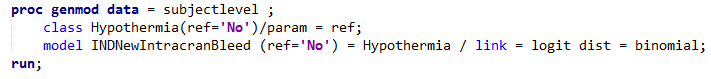 The code produced the following output.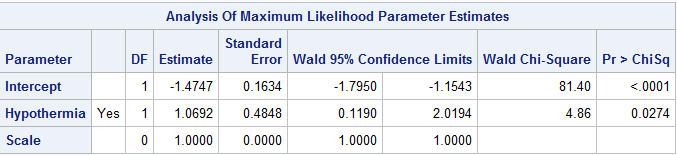 What type of a model is this?Interpret the results.Quiz 18, Attempt 2Suppose you observe IQs of 88, and 95 from a group that did not take NZT.  Suppose you also observe IQs of 90 and 110 from a group that did take NZT.  Compute the p-value based on a randomization test with the difference of sample means as the test statistic (NZT – Placebo).  Assume a two-sided alternative.